                  УЧЕБНАЯ   ПРОГРАММАэлективного курса по математике в 10 - 11 классах«Избранные главы  математики».Пояснительная записка       Основным направлением модернизации математического школьного образования является отработка механизмов итоговой аттестации через введение единого государственного экзамена.     Единый государственный экзамен-это словосочетание знакомо сегодня едва ли не каждой семье, в которой есть школьник.
Одной из целей проведения ЕГЭ является совмещение итоговой аттестации выпускников и вступительных испытаний для поступления в вузы. Еще одна из целей введения ЕГЭ – попытка улучшения качества образования в России за счет более высокой мотивации на успешное его прохождение. Теперь детей надо готовить к экзаменам по-иному, так, чтобы они сдавали их успешно, а результаты можно было сравнить. Выдерживать такие экзамены – новая задача, как для школьников, так и для педагогов.      В процессе подготовки к экзамену необходимо отрабатывать у учащихся умение четко представлять ситуацию, о которой идет речь, анализировать, сопоставлять, устанавливать зависимость между величинами. Важно знакомить учащихся с различными способами решения задачи, а не отдавать предпочтение какому-то одному способу. Ученик должен знать, что при выполнении работы он может выбрать любой способ решения, важно, чтобы задача была решена правильно.      При подготовке к экзамену большое внимание следует уделять накоплению у учащихся опыта самостоятельного поиска решений, чтобы на экзамене каждый ученик был готов к полной самостоятельности в работе. Наличие элективных курсов по математике – это еще одна возможность подготовки школьников к сдаче единого государственного экзамена, к успешному участию в централизованном тестировании по предмету.      В связи с выше сказанным, возникла необходимость в разработке и внедрении в учебный процесс элективного курса «Избранные главы профильной математики».      Выпускники должны не только сдать единый государственный экзамен , но и учиться дальше, не испытывая трудностей с математическими обоснованиями и   расчетами.       Основными задачами этого курса являются: создание условий, позволяющих качественно овладеть содержанием основного образования, реализовать образовательные потребности учащихся, сформировать у учащихся способности к профессиональному самоопределению, потребность  к непрерывному продолжению образования, т.е.  к продолжению образования в вузах. Также данный элективный курс направлен, прежде всего, на удовлетворение индивидуальных образовательных интересов, потребностей и склонностей каждого школьника в математике, способствует удовлетворению познавательных потребностей школьников в методах и приёмах решения нестандартных задач. Содержание курса расширяет знания учащихся в школьном курсе математики и не дублирует программу базового и профильного изучения алгебры и геометрии. Именно поэтому при изучении данного элективного курса у старшеклассников повысится возможность намного полнее удовлетворить свои интересы и запросы  в математическом образовании.                                                                                               Цели курса определены в соответствии с требованиями к подготовке выпускников школ и состоят в следующем:- систематизация и расширение знаний по математике, создание теоретической базы для решения задач.                                                                         -  углубление знаний учащихся о различных методах решения уравнений и базовых математических понятий, используемых при обосновании того или иного метода решения;-выделение методов и приемов решения уравнений, неравенств и задач различных типов;-формирование умений применять выделенные методы и приемы при решении уравнений, неравенств и задач.      Для реализации целей и задач данного элективного курса предполагается использовать следующие формы учебных занятий: лекции, семинары, практикумы, исследовательская деятельность, игровые технологии.     Курс рассчитан на два учебных года по два часа в неделю. Общий объем курса составляет 140 часов. Изучение всех разделов курса не является строго обязательным.  Последовательность изучения учебного материала определяется  согласно  тематическому планированию основных уроков по алгебре и геометрии, а также логикой и последовательностью  изучения алгебры и геометрии на уроках.     Изучение курса начинается с раздела «Действительные числа. Прогрессии», в котором предполагается рассмотреть применение признаков делимости чисел  при решении задач, решение уравнений в целых числах.         Второй  раздел посвящен элементарным функциям. В нем предусматривается систематизировать и расширить сведения о функциях, усовершенствовать графические умения, в том числе приобрести навыки преобразования графиков, расширить знания о новых видах функций (тригонометрические, степенная, показательная и логарифмическая), их свойствах и графиках.                                                                           В третьем разделе предполагается познакомить учащихся с нестандартными методами решения уравнений и неравенств с использованием свойств функций, методом замены переменной, применением производной.     Четвертый раздел посвящен решению уравнений с параметрами. В школьном курсе математики эта тема практически не представлена. Восполнить этот пробел возможно за счёт изучения данного раздела элективного курса.                                       Особую трудность для большинства учащихся представляет изучение геометрии и решение геометрических задач как конструктивными, так и аналитическими методами. Поэтому изучение геометрии и решение геометрических задач также включено в программу курса.                                                                Надеюсь, что данный курс поможет ученику найти своё призвание в профессиональной деятельности, требующей использовать точные науки или по крайней мере, приобрести непрофессиональное увлечение, пусть и не «на всю оставшуюся жизнь».П Р И М Е Р Н Ы Й    Т Е М А Т И Ч Е С К И Й   П Л А Н                           И З У Ч Е Н И Я   К У Р С АКурс рассчитан на 140 часа (2 час в неделю).О С Н О В Н О Е    С О Д Е Р Ж А Н И Е    К У Р С А «Избранные главы  математики». Действительные числа. Прогрессии. (28 часов.)Делимость натуральных чисел (3часа). Рациональные и иррациональные числа (2часа).Действительные числа (2 часа). Задачи на десятичную запись чисел и отношение делимости чисел (4часа). Уравнения в целых числах (4 часа). Прогрессии (4 часа). Иррациональность в числителе и знаменателе.( 3 часа). Степень с действительным показателем ( 4 часа).II. Функции и графики функций. Начала анализа.( 16 часов).Построение  графиков функций без помощи производных ( 1 час).Свойства функций ( 3 часа).Преобразования графиков функций ( 4 часа).Построение графиков функций (4 часа).Чтение графиков функций ( 4 часа).III. Нестандартные методы решения уравнений, неравенств и их систем.(28 часов.)Решение иррациональных уравнений (3часа). Метод подстановки (1 час). Метод оценки левой и правой части (1час). Применение монотонности функции(1 час). Логарифмические уравнения (2часа). Метод оценки левой и правой части(1час). Использование монотонности функции, подбор корней( 1 час). Некоторые «интересные» логарифмические уравнения(2 часа). Тригонометричекие уравнения (2 часа). Метод оценки левой и правой части (2 часа). Уравнения, связанные с тригонометрическими уравнениями (2 часа).Замечательные неравенства (4 часа).Применение производных. Методы исследования функций (6 часов).IV. Уравнения и неравенства с параметрами.( 28 часов).Знакомство с параметром ( 1 час).Линейные уравнения и неравенства с параметрами (2 часа). Квадратные уравнения с параметром( 4 часа).Решение рациональных уравнений и неравенств с параметрами (4 часа).Иррациональные уравнения и неравенства с параметрами (3 часа).Тригонометрические уравнения с параметрами (4 часа).Уравнения и неравенства с параметрами, содержащие знак модуля ( 4 часа).Задания с параметрами на ЕГЭ ( 4 часа).V. Планиметрия.( 20 часов).Угол между касательной и хордой ( 2 часа).Теоремы об отрезках, связанных с окружностью ( 2 часа).Углы с вершинами внутри и вне круга ( 2 часа).Вписанный и описанный четырехугольники ( 2 часа).Теоремы о биссектрисе и медиане треугольника ( 4 часа).Формулы площади треугольника. Формула Герона.Задача Эйлера ( 6 часов).Теоремы Менелая и Чевы ( 6 часов).Эллипс, гипербола и парабола ( 3 часа).VI. Стереометрия.( 20 часов).Задачи на построение, доказательство и вычисление в темах о взаимном расположении прямых и плоскостей ( 6 часов). Сечения многогранников ( 6 часов). Многогранники и тела вращения ( 8 часов).О С Н О В Н Ы Е    Т Р Е Б О В А Н И ЯК минимуму знаний и умений выпускника по предполагаемому курсу.         В результате изучения элективного курса «Избранные главы математики» ученик должен знать:- знать и уметь применять приемы сравнения чисел;- уметь выполнять тождественные преобразования алгебраических и трансцендентных выражений;-   владеть приемами доказательства тождеств и тождественных неравенств;-  владеть приемами равносильных преобразований уравнений и неравенств, иметь представление о преобразованиях, приводящих к потере или приобретению корней;- иметь представление о решении уравнений в целых числах;- знать общие методы решения уравнений и неравенств: метод замены переменной, метод оценки, метод интервалов, метод областей;- знать схемы раскрытия модулей в уравнениях и неравенствах;- знать основные типы задач с параметрами и методы их решения;- уметь применять определения, свойства, признаки и формулы, связанные с прогрессиями, к решению задач;- знать аксиомы и определения геометрии, основные объекты и их свойства (признаки, свойства геометрических фигур и тел);-уметь решать типовые  геометрические задачи на доказательство и вычисление;-уметь решать типовые задачи на многогранники и тела вращения, на комбинации многогранников и круглых тел;- знать свойства и уметь строить графики основных элементарных функций;-уметь находить область определения функции, множество значений, исследовать на четность и нечетность, на монотонность, на периодичность, строить эскиз графика по ее свойствам, определять свойства функции по ее графику;- знать виды преобразования графиков функций;П Р И М Е Р Н Ы Й    К О Н Т Р О Л Ь    З Н А Н И Й     Смысл элективного курса заключается в предоставлении каждому ученику «индивидуальной зоны потенциального развития», поэтому – нельзя требовать от каждого ученика твердого усвоения каждого «нестандартного приема».   Качество усвоения материала можно проверить, выполнив тестовые задания. Подбор этих заданий осуществляется с учетом уровневой дифференциации, причем выбор делают сами ученики, оценивая свои возможности и планируя перспективу развития. Каждый тест состоит из трех частей, которые различаются по уровню сложности, числу и форме включаемых в них заданий. Результаты выполнения данных тестов позволяют судить о достижении выпускником уровня математической подготовки. Структура каждого теста отражает современные требования к процедуре сдачи ЕГЭ по математике, что позволяет учащимся лучше подготовиться к этой новой форме экзамена. В тестах используются задания трех типов:с выбором ответа (тип А);с  кратким ответом (тип В);с развернутым ответом (тип С).  Действительные  числа. Прогрессии.Тест 1Часть I.Выберите правильный ответ:А1. Запишите выражение  в виде степени с основанием х .       1)   х-4;      2)   х-2       3)  х2       4)   х4А2. Найдите значение выражения:          1) 0;    2) 1;    3) 5;    4) 10.А3. Упростите выражение:  .        1);    2) ;   3) ;   4) 1.А4. Упростите выражение: .        1) 1;   2) 2√7 -5;   3) 5;     4) -1.А5. Освободите дробь   от иррациональности в знаменателе:          1)   ;   2)  ;  3) ;  4)  .А6. Внесите множитель под знак радикала в выражении х, если   х<0.           1) ;   2) ;   3) -;    4) -.А7. Упростите выражение:  .           1) х;       2) х2     3) х3      4) х4  .А8. Упростите выражение:    .           1) ;      2) ;    3) ;    4) .А9. Вычислите без калькулятора и таблиц:     .           1) 2;    2) 3;    3) 4;     4) 5.А10. Найдите значение выражения   .          1) 1;     2) 2;    3) 4;     4) 2.Часть 2.Запишите ответ в виде целого числа или десятичной дроби.В1. Найдите значение выражения:   .В2. Известно, что х2 + х + 1 =0. Найдите х + х-1.В3.Упростите выражение .В4. Вычислите:.В5. Найдите значение выражения .Часть III.Запишите последовательно логические действия и объяснения, необходимые ссылки на математические факты.С1.  Найдите значение выражения .Тест 2. Часть I Выберите правильный ответ. А1. В геометрической прогрессии b4 = 11, b7 =88. Найдите b9.253; 2) 352; 3) 523; 4) 532. А2. Найдите сумму первых восемнадцати членов арифметической прогрессии, если а5 + а8 + а11 + а14 = 26.        1) 117; 2) 52; 3) 63; 4) 26. А3.  Найдите  разность арифметической  прогрессии, если а1+ а7 = 38, а4а4 = 95.               1) -7; 2) -5; 3) 5; 4) 7.А4. В арифметической прогрессии S17   = 187. Найдите а9.         1) 7; 2) 9; 3) 11; 4) 13.А5.  В геометрической прогрессии Ь4 – Ь1 = 52, Ъ1 + Ъ2 + Ъ3 = 26 Найдите S6. 1) 91; 2) 182; 3) 364; 4) 728. А6. Найдите сумму всех двузначных натуральных чисел.        1) 4805; 2) 4905; 3) 5005; 4) 5105Часть IIЗапишите ответ в виде целого числа или десятичной дроби.В1. Найдите сумму все трехзначных натуральных чисел, делящихся на 7 нацело.В2. В арифметической прогрессии а16 = 1. Найдите а1 + а7 +а13 +а19 +а25 +а31.В3. В арифметической прогрессии S17 = 187. Найдите а9.В4. Найдите наибольшее число из трех чисел, образующих геометрическую прогрессию с положительными членами, если сумма их равна 21, а сумма обратных величин равна .В5. Сумма бесконечно убывающей геометрической прогрессии равна 12, а сумма квадратов всех ее членов равна 72. Найдите первый член прогрессии.В6. Третий, первый и второй члены арифметической прогрессии, разность которой отлична от нуля, образуют в указанном порядке геометрическую прогрессию. Найдите ее знаменатель.В7. Решите уравнение    х= 81.В8. Найдите сумму (12+32+52+…+5972+5992) – (22+42+62+…+5982+6002).     Часть Ш.      Запишите последовательно логические действия и объяснения, необходимые ссылки на математические факты.С1.В геометрической прогрессии bт=к, bп =l. Найдите bр.С2. Найдите сумму п чисел вида 1; 11; 111; 1111…  Ответ: .II. Функции и графики функций. Начала анализа.Тест 1. «Построение графиков функций без использования производных». Часть I. Выберите правильный ответ:А1.Постройте график функции у =.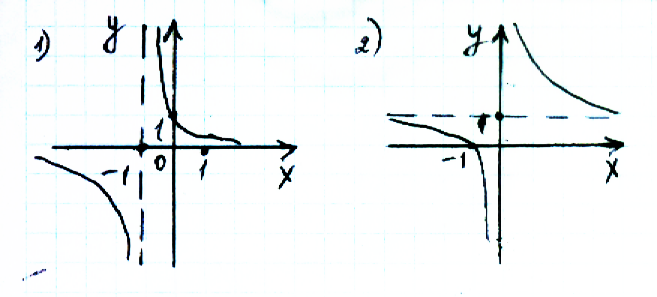 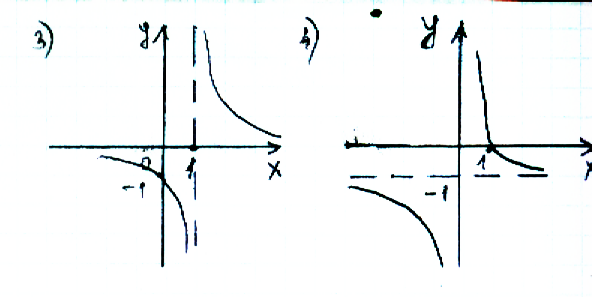 А2. Постройте график функции у =  - 1.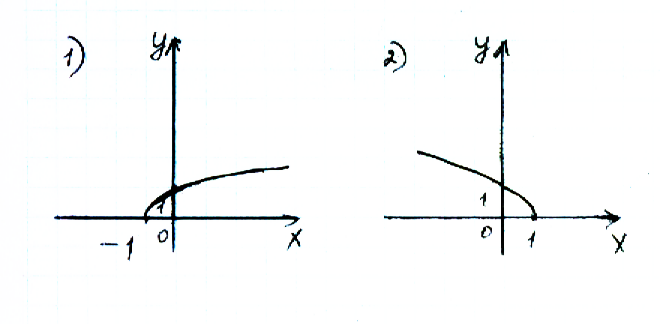 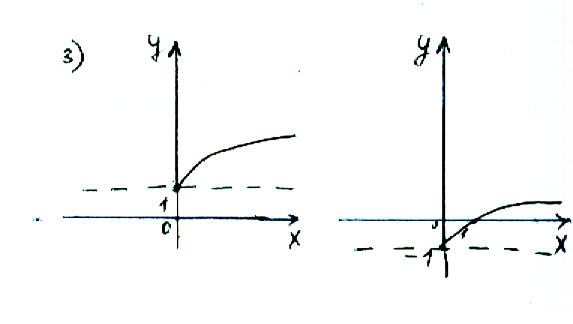 А3. Постройте график функции. У = .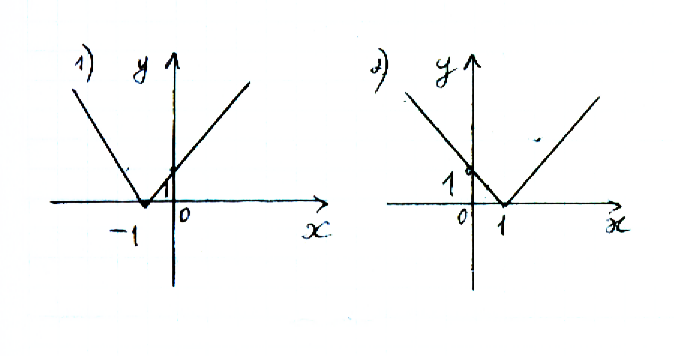 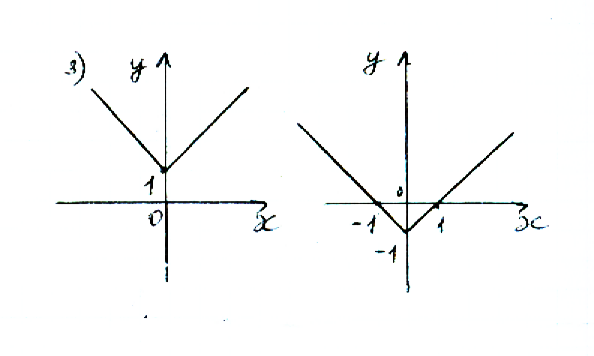 А4. Постройте график функции у =  + 1.А5. Постройте график функции у =  +1.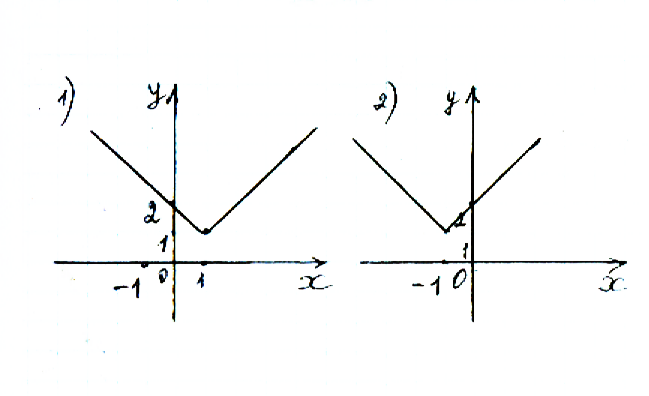 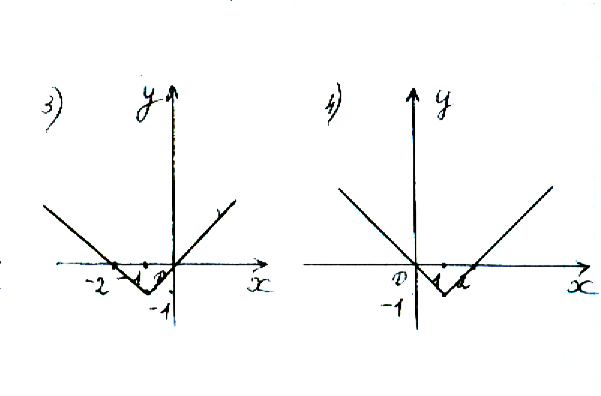 А6. Постройте график функции у =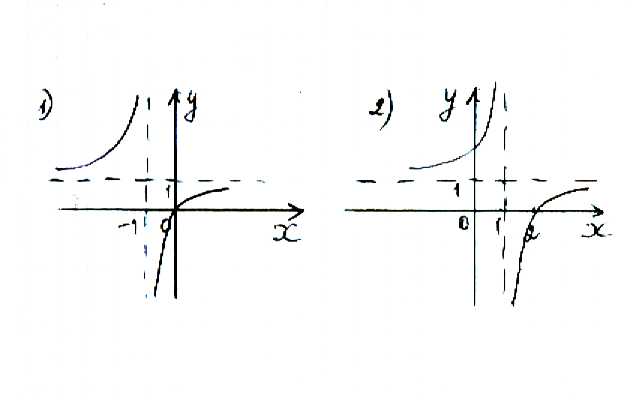 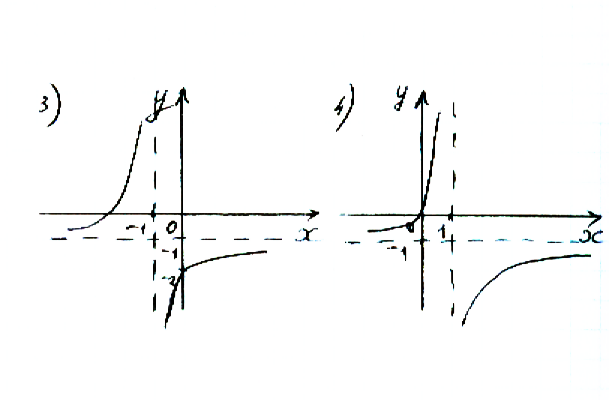 А7. Постройте график функции у =х2 - 2.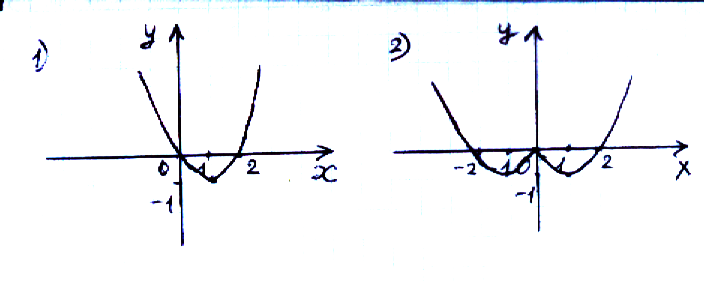 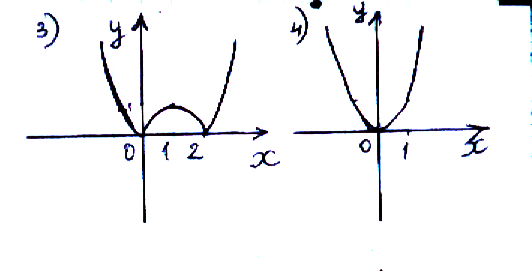 А8. Постройте график функции у= .А9. Постройте график функции у= 2sin х.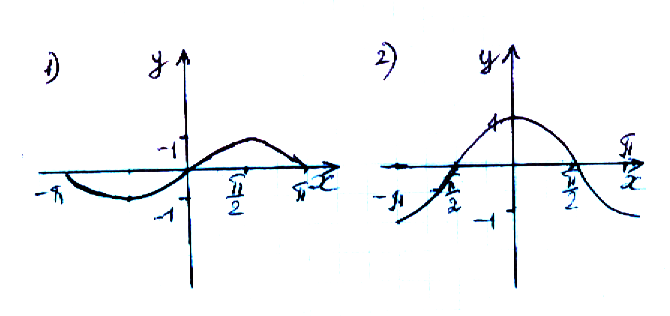 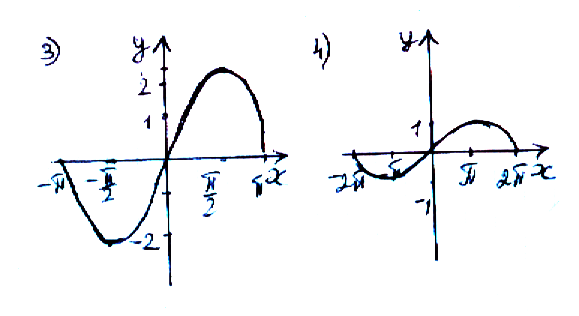 А10. Постройте график функции у=sin 2х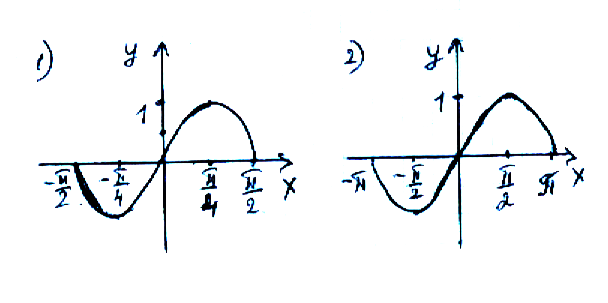 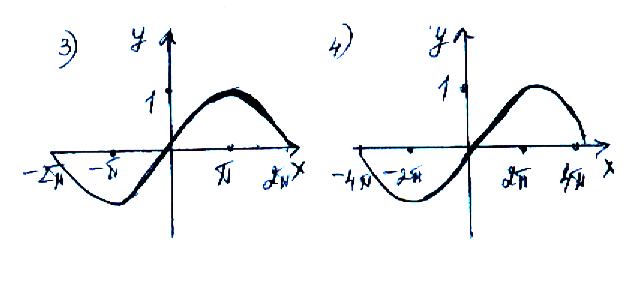 Часть II.Запишите ответ в виде целого числа или десятичной дроби.В1.Постройте график функции у = |х2 - 4 |х| + 3 |. Сколько точек минимума имеет эта функция?В2.Пользуясь графиком  у = |х2 - 4|х| + 3| , запишите, сколько точек максимума имеет эта функция.В3. Постройте график функции у = Укажите наименьшее значение этой функции.В4.Постройте график функции у = |х + 1| - |х - 1|. Найдите разность между наибольшим и наименьшим значениями функции.В5.Постройте график функции  у= . Найдите точку максимума этой функции.В6.Постройте график функции у = {  . Найдите точку минимума этой функции.Часть Ш.      Запишите последовательно логические действия и объяснения, необходимые ссылки на математические факты.С1. Постройте график функции. У =.С2.Постройте график функции у = sin2C3.Постройте график функции у= log2sinx.     Тест 2.»Свойства функций. Графики функций.»Часть I. Выберите правильный ответ:А1.Найдите область определения функции  у = .     1) ( -∞; -3)(3; ∞);   2) [-3;0];      3)[0;3];       4)[-3; 3] ;А2.Найдите множество значений функции у =       1) R;    2) (0; 0,5) ;    3) [0; 0,5);     4) (0; 0,5];А3.Среди приведенных ниже функций четной является функция :      1) у = х2 + |х| ;   2) у = 5х3;   3) у = х13 + х2;   4) у = .А4.Среди приведенных ниже функций нечетной является функция:      1) у = |х| + х;   2) у = ;    3) у = ;   4)  у = .А5.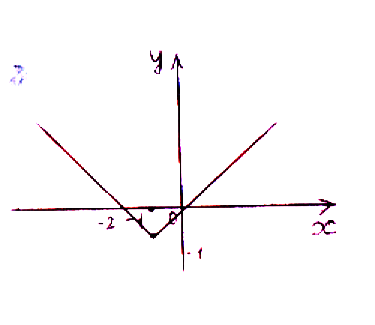 На рисунке изображен график функции : 1) у = | х – 1| ;   2) у = | х – 1| + 1 ;   3) у = | х + 1| -1;  4) у = | х – 1| - 1.А6. На рисунке изображен график функции :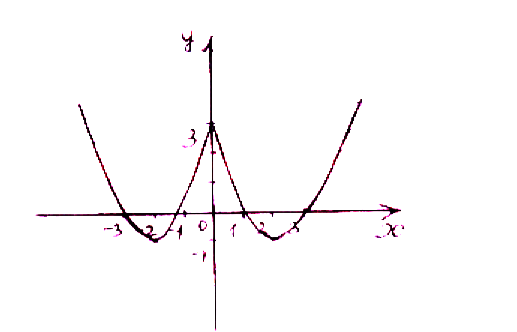    1) у = | х2 – 4х – 3|;    2) у =  х2 – 4|х|– 3;   3)   у = | х2 +4х + 3|;   4) у =  х2 – 4|х+3|А7. На рисунке изображен график функции: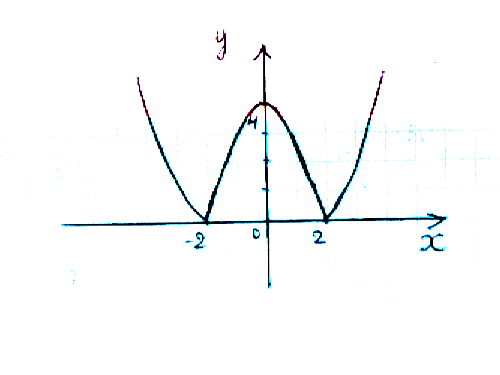  1) у = |4-x|2;   2) у =|х -4|2;    3) у = |4 + х2|;   4) у = |4 - х2|.А8. . На рисунке изображен график функции: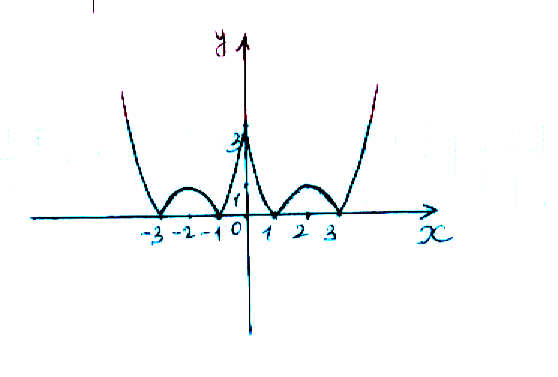   1) у = | х|2 – 4|х|+3;    2) у =  | х|2 – 4|х|-3;   3)   у = | х2 -4|-4|x|- 3;   4) у =| х2 – 4|х|+3|А9. На рисунке изображен график функции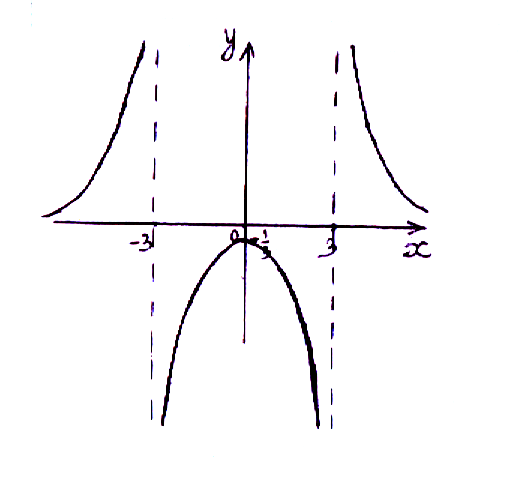  1) у =;  2) у =;   3) у =  ;  4) у =  .А10. На рисунке изображен график функции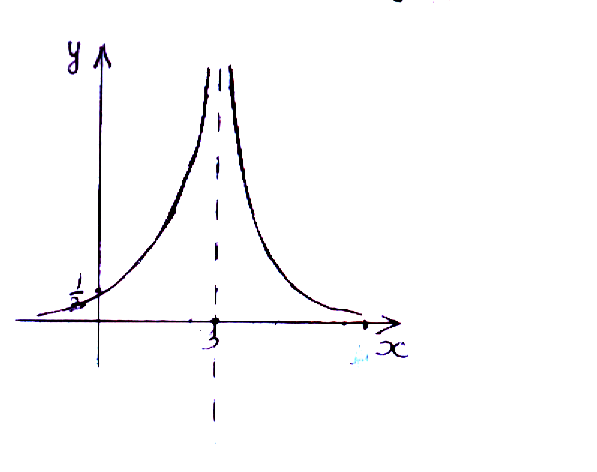 1) у =;  2) у =;   3) у =  ;  4) у =  Часть II.Запишите ответ в виде целого числа или десятичной дроби.В1. Найдите сумму натуральных чисел, входящих в область определения функции у =.В2. Найдите целое число, которое не входит в область значений функции у=.В3. Сколько промежутков убывания имеет функция у = |х2 -6|х|| ?В4. Найдите наибольшее значение функции у = 2 -|х| - х2.В5. Найдите точку максимума функции у = | 4 – х2|.Часть Ш.      Запишите последовательно логические действия и объяснения, необходимые ссылки на математические факты.С1. Исследуйте  на четность  (нечетность) функцию у = |х-2| + |х+2|.С2. Постройте график функции у =.С3.Постройте график функции у =.III. Нестандартные методы решения уравнений, неравенств и их систем. Тест № 1Часть I. Выберите правильный ответА1.   Решите уравнение |х – 1| = 3 и найдите сумму корней. 1) 4; 2) 2; 3) 0; 4) -2.А2.    Решите уравнение | х2  - Зх + 2 |= 2 и найдите сумму корней. 1)-1; 2)0;  3) 1;  4) 3.А3. Решите уравнение х6 - 9х3 +8 = 0.1) 2; 4;     2) 4;     3) 1; 2; 4;     4) 1; 2.А4. Уравнение   равносильно уравнению:   1);  2) ;  3);  4).А5.Сколько рациональных корней имеет уравнение х3 -3х2 + х + 1 =0?ни одного;  2) один;  3) два;  4)  три.Часть II.Запишите ответ в виде целого числа или десятичной дроби.В1.Решите уравнение    .В2. Найдите наибольший рациональный корень уравнения х3 - 4х2 + х + 6 = 0ВЗ. Найдите натуральный корень уравнения (х2-4х) 2-6(х-2) 2 = 16.В4. Найдите отрицательный корень уравнения |х| + |х - 3| = 11.В5. Решите уравнение В6. Решите уравнение В7. Решите уравнение|2х + 1| -|3 - х| = |х – 4|.Часть Ш.      Запишите последовательно логические действия и объяснения, необходимые ссылки на математические факты.С1. Решите уравнение х4 +(х -4)4 = 82.С2. Решите систему уравнений: {.Тест № 2.Часть I. Выберите правильный ответА1. Сколько целых решений имеет неравенство хб - 9х  + 8 ≤ 0 1) ни одного;     2) одно;     3) два;     4) три.А2.Решите систему неравенств: {1) [-3; 1)  ;      2) (1; 2 ] ;      3)  [2 ; 5) ;     4 [-3; 5 )А3. Решите систему неравенств   {1) [-2;2)(0;3];     2) [-3;0)  (0;3) ;     3) (-2; 0)  (0; 3];      4) (-∞;-3]  [3; +∞)А4.Решите неравенство 1) [-6; -1];	2) [-6; 3];3)[-1;3];	4) (-∞;-1) {3}Часть II.Запишите ответ в виде целого числа  или  десятичной дроби.В1. Найдите целое решение неравенства.В2.Решите неравенство и найдите сумму целых решений (х-2)4-13(х-2)2+36≤0.В3.Сколько целых решений имеет неравенство В4.Найдите наибольшее целое решение неравенства |х+2| > х+3.В5. Решите неравенство и найдите сумму наибольшего и наименьшего натуральных решений. Часть Ш.      Запишите последовательно логические действия и объяснения, необходимые ссылки на математические факты.С1.Решите неравенство (х2 -5х +1)2 -9(х2 -5х -2) -17 >0.С2.Решите неравенство .     Тест № 3Часть I. Выберите правильный ответ.А1.Уравнение равносильно уравнению:  1) 2х= 1     2) +2х= 1        3) (0,7)=1    4) 5х =0.А2.Сколько корней имеет уравнение 3х =arctg       1) 0;    2) 1;      3) 2;      4) 3.А3.Найдите сумму корней уравнения .       1) 0;    2) 1;      3) 2;      4) 3.А4.Корень уравнения log3log2log⅓(х-1) =0 является :       1) натуральным числом;         2) целым числом;       3) иррациональным числом;   4)дробным числом.А5.Сколько натуральных решений имеет неравенство 3х ≤ 9 ?           1) 0;    2) 1;      3) 2;      4) 3.А6.Найдите сумму целых решений неравенства 2|х-1| ≤ 16.           1) 6;    2) 7;      3) 8;      4) 9.А7. Решите неравенство log0,5(х+2) ≥ -1.      1) 0≤х≤2;   2) -2<х<2;     3)-2< х≤0 ;   4) R.А8.Сколько корней имеет уравнение х3-х =х?           1) 0;    2) 1;      3) 2;      4) 3.А9.Неравенство (4х -1)2х-1≤ 1 имеет:   1) одно решение;      2) два решения;  3) три решения;         4) бесконечно много решений.Часть II.Запишите ответ в виде целого числа  или  десятичной дроби.В1. Решите уравнение: В2. Решите уравнение 81(√10 +3)5х-61 = .В3.Решите уравнение log3х + log9х + log81х = 7.В4.Решите уравнение 1 + logх(6х-1) = log75 logх7.В5.Решите уравнение log.В6.Найдите наименьшее целое число, являющиеся решением неравенства             | logх8 +1|≤2.  Часть Ш.      Запишите последовательно логические действия и объяснения, необходимые ссылки на математические факты.С1. Решите уравнение .С2. Решите неравенство .IV. Уравнения и неравенства с параметрами.Часть I. Выберите правильный ответА1. При каком условии уравнение ах +b=0 не имеет решений?   1) а1   0    2) а=0;b=0;    3) a=0;b1    0;   4) a1   0;  b=0.А2. При каком значении параметра а неравенство         1) а< 0;   2) а = 0;    3) а> 0;      4)    а не равно 0.А3. При каком значении параметра а уравнение 25х –(2а + 1) 5х + а2 + а = 0 не имеет решений?        1) а> 0;    2)  -1< а ≤0;   3) а≤ -1;   4) а€ R.А4. При каких значениях а неравенство ах> 0 не имеет решений?    1) а>0;    2) a<0;     3) а не равно 0;  4) а = 0.А5. при каких значения параметра а неравенство |х + 9| < ax не имеет решений?     1)  а ≤ 1;    2) -1< а <0;    3) 0≤ а≤ 1;  4) a< 1.Часть II.Запишите ответ в виде целого числа  или  десятичной дроби.В1. При каком значении параметра а  неравенство (а -3)(х – 2) > 8 не имеет решений?В2.Найдите наименьшее целое решение неравенства а< 2 при условии, что а ≤ 0 .В3. При каком значении а система уравнений   {  имеет единственное решение.  Часть Ш.      Запишите последовательно логические действия и объяснения, необходимые ссылки на математические факты.С1.При каких значениях а уравнение  имеет два корня ?С2. Найдите, при каких значениях а система уравнений   { имеет единственное решение?С3. При каких неотрицательных значениях а неравенство  не имеет решений?С4.При каком значении параметра а система неравенств  { имеет единственное решение?С5.При каких значениях а уравнение logх-1(х+а)=0,5 имеет единственное решение?С6.Найдите все значения а, при которых имеет решение неравенство .     V. Планиметрия.Самостоятельная работа1. Найдите периметр правильного треугольника, вписанного в окружность, если известно, что хорда этой окружности длиной  удалена от ее центра на расстояние .2. В треугольник АВС вписана окружность, которая касается сторон АВ, ВС, АС соответственно в точках М, D, N. Известно, что NА = 2, NC = 3,                < ВСА = 600. Найдите МD.3. В остроугольном треугольнике АВС биссектриса ВD и медиана АМ перпендикулярны и каждая из них равна . Найти стороны треугольника АВС.      VI. Стереометрия.Самостоятельная работа1. Прямоугольный треугольник с катетами  и  вращается около прямой, параллельной меньшему из катетов и проходящей через вершину меньшего из углов треугольника. Найдите объём тела вращения.2. Основание наклонной призмы – квадрат со стороной , одно из диагональных сечений призмы перпендикулярно плоскости основания и является ромбом с углов 600. Найдите объём призмы.3. АВСD – тетраэдр. А(-2;8;2), В(0;4;-2) , С(-4;0;0), D( -10;-4;-8). Найдите длину проекции ребра СD на плоскость АВС..Л И Т Е Р А Т У Р АДля учителя:1. Алгебра и начала анализа.  10 и 11 классы. Учебник для общеобразовательных учреждений.   Ю.М. Колягин, Ю.В. Сидоров, М.В. Ткачева, Н.Е. Федорова, М.И Шабунин. – 5-е изд. –М.:Мнемозина, 2005.2. Геометрия ,10- 11 : учебник для общеобразовательных учреждений. Л.С. Атанасян, В.Ф. Бутузов, С.Б. Кадомцев и др. 15-е издание, доп. – М. : Просвещение, 2006.3.  Алгебра: Решение уравнений и неравенств. Гольдич В.А. – Спб. :Издательский Дом «Литера», 2004.4. Сборник задач по математике с решениями: 8 – 11 кл.  В.К. Егерев, В.В. Зайцев, Б.А.Кордемский и др.; Под редакцией М.И Сканави. – М.: ООО «Издательство «Мир и Образование», 2004.5. Готовимся к  экзамену по математике. Письменный Д.Т. 8-е издание доп. – М. : Айрис-пресс, 2004.6. Самостоятельные и контрольные работы по алгебре и геометрии для 10 -11 кл. Ершова А.П., Голобородько В.В. М. : Илекса, 2005.7. Сборник заданий для проведения письменного экзамена по математике (курс А) и алгебре и началам анализа ( курс В) за курс средней школы. Дорофеев Г.В., Муравин Г.К., Седова Е.А. ООО «Дрофа», 2001, с изменениями.8. Алгебра и начала анализа: сборник задач для подготовки и проведения итоговой аттестации за курс средней школы . И.Р. Высоцкий, Л.И. Звавич, Б.П. Пигарев и др.; под редакцией С.А. Шестакова. – 2-е изд., испр. – М. : Внешсигма-М, 2006.9. Диктанты по алгебре. 7 – 11 классы. Дидактические материалы. Левитас Г.Г. М. : «Илекса», 2005.10. Математика. Сборник элективных курсов. Авт.-сост М.Е Козина. – Волгоград: Учитель, 2006.11. Система тренировочных задач и упражнений по математике . А.Я. Симонов, Д.С. Бакаев, А.Г.Эпельман и др. – М. : Просвещение, 1991.12. Учебно методическая газета  - Математика. Издательский дом « 1 сентября».13. Открытая математика. Функции и графики. ООО Физикон. 2003.14. Фестиваль педагогических  идей 2003-2004, 2004 -2005, 2005 – 2006, 2006-2007. Преподавание математики.15. Факультативный курс по математике. Решение задач. И.Ф. Шарыгин. Москва «Просвещение» 1989.Л И Т Е Р А Т У Р АДля ученика1. Алгебра и начала анализа.  10 и 11 классы. Учебник для общеобразовательных учреждений.   Ю.М. Колягин, Ю.В. Сидоров, М.В. Ткачева, Н.Е. Федорова, М.И Шабунин. – 5-е изд. –М.:Мнемозина, 2005.2. Геометрия ,10- 11 : учебник для общеобразовательных учреждений. Л.С. Атанасян, В.Ф. Бутузов, С.Б. Кадомцев и др. 15-е издание, доп. – М. : Просвещение, 2006.3.  Самостоятельные и контрольные работы по алгебре и геометрии для 10 -11 кл. Ершова А.П., Голобородько В.В. М. : Илекса, 2005.4.  Сборник заданий для проведения письменного экзамена по математике (курс А) и алгебре и началам анализа ( курс В) за курс средней школы. Дорофеев Г.В., Муравин Г.К., Седова Е.А. ООО «Дрофа», 2001, с изменениями.5. Система тренировочных задач и упражнений по математике . А.Я. Симонов, Д.С. Бакаев, А.Г.Эпельман и др. – М. : Просвещение, 1991.6. Факультативный курс по математике. Решение задач. И.Ф. Шарыгин. Москва «Просвещение» 1989.УЧЕБНАЯ   ПРОГРАММАэлективного курса по математике в 10 - 11 классах«Избранные главы математики».                                                                                     Автор: учитель математики МОУ Воротынская СОШ Панкова Л.В.№ разделаНаименование разделаКол-вочасовI Действительные числа. Прогрессии.1.Делимость натуральных чисел.2..Рациональные и иррациональные числа.3.Действительные числа.4.Задачи на десятичную запись чисел и отношение делимости чисел.5.Уравнения в целых числах.6.Прогрессии7.Иррациональность в числителе и знаменателе.8.Степень с действительным показателем.9.Итоговое занятие. Контрольная работа.28322444342II.Функции и графики функций. Начала анализа.16II.1.Построение  графиков функций без помощи производных.2.Свойства функций.3.Преобразования графиков функций.4.Построение графиков функций.5. Чтение графиков функций.13444III.Нестандартные методы решения уравнений, неравенств и их систем.28III.1.Решение иррациональных уравнений. Метод подстановки. Метод оценки левой и правой части.2.Логарифмические уравнения. Метод оценки левой и правой части. Использование монотонности функции, подбор корней. Некоторые «интересные « логарифмические уравнения.3.Тригонометрические уравнения. Метод оценки левой и правой части. Уравнения, связанные с тригонометрическими уравнениями.4.Замечательные неравенства.5.Применение производных. Методы исследования функций.66646IV.Уравнения и неравенства с параметрами28IV.1.Знакомство с параметром.2.Линейные уравнения и неравенства с параметрами.3.Квадратные уравнения с параметром.4.Решение рациональных уравнений и неравенств с параметрами.5.Иррациональные уравнения и неравенства с параметрами.6.Тригонометрические уравнения с параметрами.7.Уравнения и неравенства с параметрами, содержащие знак модуля.8.Задания с параметрами на ЕГЭ9.Итоговое занятие. Контрольная работа.124434442V.Планиметрия20V.1. Угол между касательной и хордой.2.Теоремы об отрезках, связанных с окружностью.3.Углы с вершинами внутри и вне круга.4.Вписанный и описанный четырехугольники.5.Теоремы о биссектрисе и медиане треугольника.6.Формулы площади треугольника. Формула Герона.Задача Эйлера.7.Теоремы Менелая и Чевы.8. Эллипс, гипербола и парабола.22224664VI.Стереометрия20VI.1. Задачи на построение, доказательство и вычисление в темах о взаимном расположении прямых и плоскостей.2.Сечения многогранников.3.Многогранники и тела вращения.668